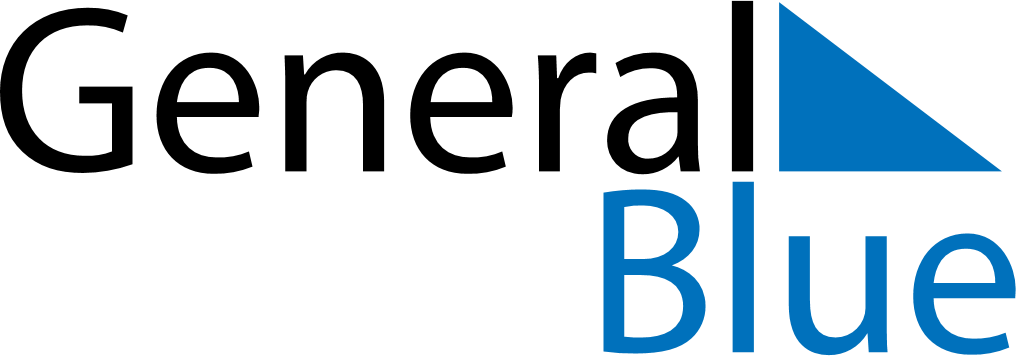 Weekly CalendarJanuary 16, 2022 - January 22, 2022Weekly CalendarJanuary 16, 2022 - January 22, 2022Weekly CalendarJanuary 16, 2022 - January 22, 2022Weekly CalendarJanuary 16, 2022 - January 22, 2022Weekly CalendarJanuary 16, 2022 - January 22, 2022Weekly CalendarJanuary 16, 2022 - January 22, 2022SUNDAYJan 16MONDAYJan 17MONDAYJan 17TUESDAYJan 18WEDNESDAYJan 19THURSDAYJan 20FRIDAYJan 21SATURDAYJan 22